Publicado en Barcelona el 15/02/2022 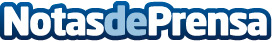 Una mala práctica deportiva puede provocar contracturas y lesiones La práctica de actividad física y deporte adecuados a cada edad y en función de la condición física de cada persona es, en casi todos los casos, beneficiosa para la salud. Pero si el ejercicio se realiza de manera incorrecta, puede tener efectos perjudiciales. El fisioterapeuta y experto en terapia de calor Pablo de la Serna recomienda "seguir un programa de entrenamiento supervisado por profesionales, preparar el cuerpo antes de empezar la actividad y no excederse para no sobrecargar la musculatura"Datos de contacto:Míriam Riera CreusMás información en www.thermacare.es y en www.angelinipharma.es695179803Nota de prensa publicada en: https://www.notasdeprensa.es/una-mala-practica-deportiva-puede-provocar_1 Categorias: Nacional Medicina Industria Farmacéutica Medicina alternativa Otros deportes http://www.notasdeprensa.es